Site Checklist for NCCIH Closeout VisitScheduling/Logistics	Query PI and relevant study staff (including pharmacy if applicable) regarding the monitor’s proposed visit dates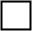 	Confirm mutually-agreeable visit date with the monitor and study staff	Confirm pharmacy appointment date and time and communicate to the monitor	Reserve work space for the monitor	Obtain access to necessary electronic records for the monitor, if applicable	Provide logistics information to the monitor for first visit day: directions to site/room, time to meet, emergency contact/backup number as requestedNotes:Regulatory/Essential Documents	NCCIH approval of protocol, CRFs, ICF, and DSMP	Local IRB has been informed of the study closure, or the timeline to do so in accordance with local IRB reporting requirements	Per the NCCIH regulatory summary sheet and checklist at nccih.nih.gov/grants/toolbox/resources, all required IRB and NCCIH approvals, documents of staff qualification and training, lab certifications, tracking and other logs are complete, up to date, and organized for review	All ICFs signed to date are complete and on file, and the informed consent process is documented appropriately in participant records	File visit confirmation letter received from the monitor in the regulatory binderNotes:Study Data	Provide a current list of enrolled participant ID numbers to the monitor upon request	Progress note or checklist entry is included in each participant chart indicating that the end of the study participation was communicated to each participant	CRFs and/or database records are complete with all data queries resolved (or a timeline for resolution)	Study data have been reviewed for QC per the QC planNotes:Pharmacy, if applicable	All study agents are accounted for and pharmacy documentation is in order	Remaining study agents are returned/destroyed as outlined in the protocol or agreement with supplierNotes:Specimens, if applicable	All study specimens are accounted for and documentation is in orderNotes:Post-Visit Follow-up	Return completed Action Item – Site Response Form to the monitor within 30 days of receipt, recording resolution of Action Item or plan for resolution if pending	File visit report(s) received from the monitor, completed Action Item – Site Response Form in the regulatory binderNotes: